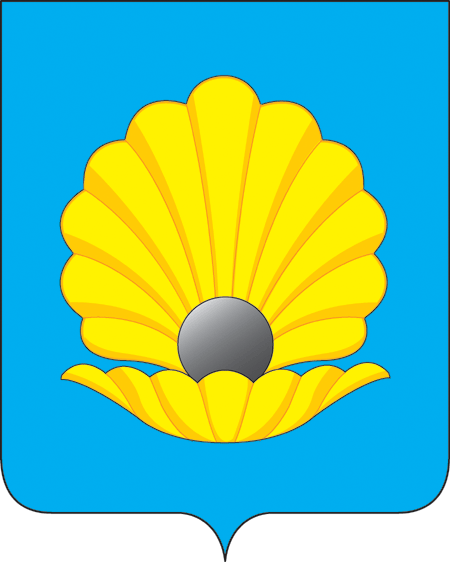 СОВЕТ ДЕПУТАТОВПОСЕЛЕНИЯ ФИЛИМОНКОВСКОЕ В ГОРОДЕ МОСКВЕРЕШЕНИЕВ соответствии с Бюджетным кодексом Российской Федерации, Федеральным законом от 06.10.2003 № 131-Ф3 «Об общих принципах организации местного самоуправления в Российской Федерации», Законом города Москвы от 06.11.2002 № 56 «Об организации местного самоуправления в городе Москве», Уставом поселения Филимонковское, решением Совета депутатов поселения Филимонковское от 24.07.2014 № 16-1 «Об утверждении Положения о бюджетном процессе в поселении Филимонковское в городе Москве»,СОВЕТ ДЕПУТАТОВ ПОСЕЛЕНИЯ ФИЛИМОНКОВСКОЕ РЕШИЛ:Внести в решение Совета депутатов поселения Филимонковское в городе Москве от 17.11.2023 № 5/1 «О бюджете внутригородского муниципального образования поселение Филимонковское в городе Москве на 2024 год и плановый период 2025 и 2026 годов» (в редакции решения от 21.12.2023 № 7/1) следующие изменения:В пункте 1: в подпункте 1.2. цифры «621 666,29» заменить на цифры «656 179,77», в подпункте 1.3. цифры «0,00» заменить на цифры «34 513,48».Приложения 3, 5, 7 изложить в редакции согласно приложению 1, 2, 3 к настоящему решению.Опубликовать настоящее решение в бюллетене «Московский муниципальный вестник» и сетевом издании «Московский муниципальный вестник».Контроль за исполнением настоящего решения возложить на главу поселения Филимонковское Аришину Марию Васильевну.Глава поселения Филимонковское                                            М.В. АришинаПриложение 1к решению Совета депутатовпоселения Филимонковскоеот 15.02.2024 № 10/2Приложение 3к решению Совета депутатовпоселения Филимонковскоеот 17.11.2023 № 5/1Расходы бюджета поселения Филимонковское в городе Москве по разделам, подразделам, целевым статьям и видам расходов бюджета на 2024 годПриложение 2к решению Совета депутатовпоселения Филимонковскоеот 15.02.2024 № 10/2Приложение 5к решению Совета депутатовпоселения Филимонковскоеот 17.11.2023 № 5/1Ведомственная структура расходов бюджета поселения Филимонковское в городе Москве на 2024 годПриложение 3к решению Совета депутатовпоселения Филимонковскоеот 15.02.2024 № 10/2Приложение 7к решению Совета депутатовпоселения Филимонковскоеот 17.11.2023 № 5/1Источники внутреннего финансирования дефицита бюджета поселения Филимонковское в городе Москвена 2024 год и плановый период 2025 и 2026 годов15.02.2024№10/2О внесении изменений в решение Совета депутатов поселения Филимонковское в городе Москве от 17.11.2023 № 5/1 (тыс. руб.) НаименованиеРЗПРЦСРВРСуммаАдминистрация поселения Филимонковское в городе Москве656 179,77ОБЩЕГОСУДАРСТВЕННЫЕ ВОПРОСЫ01157 515,86Функционирование Правительства Российской Федерации, высших органов исполнительной власти субъектов Российской Федерации, местных администраций0104146 213,36Глава администрации010431 Б 01 0 01005 939,87Фонд оплаты труда государственных (муниципальных) органов и взносы по обязательному социальному страхованию010431 Б 01 0 01001214 369,21Иные выплаты персоналу государственных (муниципальных) органов, за исключением фонда оплаты труда010431 Б 01 0 0100122192,90Взносы по обязательному социальному страхованию на выплаты денежного содержания и иные выплаты работникам государственных (муниципальных) органов010431 Б 01 0 01001291 377,76Обеспечение деятельности администрации / аппарата Совета депутатов ВМО в части содержания муниципальных служащих для решения вопросов местного значения010431Б 01 0 0500137 989,48Расходы на выплату персоналу в целях обеспечения выполнения функций государственными (муниципальными) органами, казенными учреждениями, органами управления государственными внебюджетными фондами010431Б 01 0 0500100123 350,16Фонд оплаты труда государственных (муниципальных) органов и взносы по обязательному социальному страхованию010431Б 01 0 050012186 168,09Иные выплаты персоналу государственных (муниципальных) органов, за исключением фонда оплаты труда010431Б 01 0 05001228 570,90Взносы по обязательному социальному страхованию на выплаты денежного содержания и иные выплаты работникам государственных (муниципальных) органов010431Б 01 0 050012928 611,17Закупка товаров, работ и услуг для государственных (муниципальных) нужд010431Б 01 0 050020012 819,32Иные закупки товаров, работ и услуг для государственных (муниципальных) нужд010431Б 01 0 050024012 819,32Прочая закупка товаров, работ и услуг для обеспечения государственных (муниципальных) нужд010431Б 01 0 050024412 519,32Закупка энергетических ресурсов010431Б 01 0 0500247300,00Иные бюджетные ассигнования010431Б 01 0 05008001 820,00Уплата налогов, сборов и иных платежей         010431Б 01 0 05008501 820,00Уплата налога на имущество организаций и земельного налога010431Б 01 0 05008511 800,00Уплата прочих налогов, сборов и иных платежей         010431Б 01 0 050085220,00Муниципальная программа 0104795 05 S 0100100,00Закупка товаров, работ и услуг для государственных (муниципальных) нужд0104795 05 S 0100200100,00Иные закупки товаров, работ и услуг для государственных (муниципальных) нужд0104795 05 S 0100240100,00Прочая закупка товаров, работ и услуг для обеспечения государственных (муниципальных) нужд0104795 05 S 0100244100,00Расходы на выплаты персоналу государственных (муниципальных) органов010435Г 01 0 11002 184,00Иные выплаты персоналу государственных (муниципальных) органов за исключением фонда оплаты труда010435Г 01 0 11001222 184,00Резервные фонды011135А0100100400,00Резервный фонд местных администраций011132А 01 0 0000400,00Иные бюджетные ассигнования011132А 01 0 0000800400,00Резервные средства011132А 01 0 0000870400,00Другие общегосударственные вопросы011310 902,50Выполнение других общегосударственных обязательств0113092 03 0 000010 881,00Иные закупки товаров, работ и услуг для государственных (муниципальных) нужд0113092 03 0 000024010 881,00Прочая закупка товаров, работ и услуг для обеспечения государственных (муниципальных) нужд0113092 03 0 000024410 881,00Уплата членских взносов на осуществление деятельности Совета муниципальных образований города Москвы011331Б 01 0 040021,50Иные бюджетные ассигнования011331Б 01 0 040080021,50Уплата налогов, сборов и иных платежей         011331Б 01 0 040085021,50Прочие расходы011331Б 01 0 040085321,50НАЦИОНАЛЬНАЯ ОБОРОНА021 301,20Мобилизационная и вневойсковая подготовка02031 301,20Руководство и управление в сфере установленных функций 0203171 00 5 11801 301,20Осуществление первичного воинского учета на территориях, где отсутствуют военные комиссариаты0203171 00 5 11801 301,20Расходы на выплату персоналу в целях обеспечения выполнения функций государственными (муниципальными) органами, казенными учреждениями, органами управления государственными внебюджетными фондами0203171 00 5 11801001 233,00Фонд оплаты труда государственных (муниципальных) органов и взносы по обязательному социальному страхованию0203171 00 5 1180121947,00Взносы по обязательному социальному страхованию на выплаты денежного содержания и иные выплаты работникам государственных (муниципальных) органов0203171 00 5 1180129286,00Прочая закупка товаров, работ и услуг для обеспечения государственных (муниципальных) нужд0203171 00 5 118024468,20НАЦИОНАЛЬНАЯ БЕЗОПАСНОСТЬ И ПРАВООХРАНИТЕЛЬНАЯ ДЕЯТЕЛЬНОСТЬ035 659,00Гражданская оборона0309700,00Муниципальная программа 0309795 04 S 0100700,00Закупка товаров, работ и услуг для государственных (муниципальных) нужд0309795 04 S 0100200700,00Иные закупки товаров, работ и услуг для государственных (муниципальных) нужд0309795 04 S 0100240700,00Прочая закупка товаров, работ и услуг для обеспечения государственных (муниципальных) нужд0309795 04 S 0100244700,00Защита населения и территории от чрезвычайных ситуаций природного и техногенного характера, пожарная безопасность03103 965,00Муниципальная программа 0310795 04 S 01003 965,00Закупка товаров, работ и услуг для государственных (муниципальных) нужд0310795 04 S 01002003 965,00Иные закупки товаров, работ и услуг для государственных (муниципальных) нужд0310795 04 S 01002403 965,00Прочая закупка товаров, работ и услуг для обеспечения государственных (муниципальных) нужд0310795 04 S 01002443 965,00Другие вопросы в области национальной безопасности и правоохранительной деятельности0314994,00Муниципальная программа 0314795 04 S 010030,00Закупка товаров, работ и услуг для государственных (муниципальных) нужд0314795 04 S 010020030,00Иные закупки товаров, работ и услуг для государственных (муниципальных) нужд0314795 04 S 010024030,00Прочая закупка товаров, работ и услуг для обеспечения государственных (муниципальных) нужд0314795 04 S 010024430,00Муниципальная программа 0314795 05 S 0100964,00Закупка товаров, работ и услуг для государственных (муниципальных) нужд0314795 05 S 0100200964,00Иные закупки товаров, работ и услуг для государственных (муниципальных) нужд0314795 05 S 0100240964,00Прочая закупка товаров, работ и услуг для обеспечения государственных (муниципальных) нужд0314795 05 S 0100244964,00НАЦИОНАЛЬНАЯ ЭКОНОМИКА04162 515,15Дорожное хозяйство (дорожные фонды)0409162 515,15Целевые программы муниципальных образований0409795 01 S 010024 026,35Муниципальная программа 0409795 01 S 010024 026,35Поддержка дорожного хозяйства поселения Филимонковское0409795 01 S 010024 026,35Закупка товаров, работ и услуг для государственных (муниципальных) нужд0409795 01 S 010020024 026,35Иные закупки товаров, работ и услуг для государственных (муниципальных) нужд0409795 01 S 010024024 026,35Прочая закупка товаров, работ и услуг для обеспечения государственных (муниципальных) нужд0409795 01 S 010024424 026,35Расходы за счет субсидии на финансирование мероприятий по ремонту объектов дорожного хозяйства040933А 02 0 230077 194,20Закупка товаров, работ и услуг для государственных (муниципальных) нужд040933А 02 0 230020077 194,20Иные закупки товаров, работ и услуг для государственных (муниципальных) нужд040933А 02 0 230024077 194,20Прочая закупка товаров, работ и услуг для обеспечения государственных (муниципальных) нужд040933А 02 0 230024477 194,20Расходы за счет субсидии на финансирование мероприятий по содержанию внутриквартальных дорог040933А 02 0 240060 094,90Закупка товаров, работ и услуг для государственных (муниципальных) нужд040933А 02 0 240020060 094,90Иные закупки товаров, работ и услуг для государственных (муниципальных) нужд040933А 02 0 240024060 094,90Прочая закупка товаров, работ и услуг для обеспечения государственных (муниципальных) нужд040933А 02 0 240024460 094,90Расходы за счет субсидии на финансирование мероприятий по разметке внутриквартальных дорог040933А 02 0 25001 199,70Закупка товаров, работ и услуг для государственных (муниципальных) нужд040933А 02 0 25002001 199,70Иные закупки товаров, работ и услуг для государственных (муниципальных) нужд040933А 02 0 25002401 199,70Прочая закупка товаров, работ и услуг для обеспечения государственных (муниципальных) нужд040933А 02 0 25002441 199,70ЖИЛИЩНО - КОММУНАЛЬНОЕ ХОЗЯЙСТВО05281 888,59Жилищное хозяйство05013 214,46Целевые программы муниципальных образований0501795 02 S 01003 214,46Муниципальная программа0501795 02 S 01003 214,46Мероприятия в области жилищного хозяйства 0501795 02 S 01003 214,46Закупка товаров, работ и услуг для государственных (муниципальных) нужд0501795 02 S 01002003 214,46Иные закупки товаров, работ и услуг для государственных (муниципальных) нужд0501795 02 S 01002403 214,46Прочая закупка товаров, работ и услуг для обеспечения государственных (муниципальных) нужд0501795 02 S 01002443 214,46Благоустройство0503278 674,13Целевые программы муниципальных образований0503795 03 S 010052 826,03Муниципальная программа 0503795 03 S 010052 826,03Закупка товаров, работ и услуг для государственных (муниципальных) нужд0503795 03 S 010020052 826,03Иные закупки товаров, работ и услуг для государственных (муниципальных) нужд0503795 03 S 010024052 826,03Прочая закупка товаров, работ и услуг для обеспечения государственных (муниципальных) нужд0503795 03 S 010024452 326,03Закупка энергетических ресурсов0503795 03 S 0100247500,00Благоустройство территории жилой застройки050333А 02 0210067 500,00Закупка товаров, работ и услуг для государственных (муниципальных) нужд050333А 02 0210020067 500,00Иные закупки товаров, работ и услуг для государственных (муниципальных) нужд050333А 02 0210024067 500,00Прочая закупка товаров, работ и услуг для обеспечения государственных (муниципальных) нужд050333А 02 0210024467 500,00Содержание дворовых территорий050333А 02 02600158 348,10Закупка товаров, работ и услуг для государственных (муниципальных) нужд050333А 02 02600200158 348,10Иные закупки товаров, работ и услуг для государственных (муниципальных) нужд050333А 02 02600240158 348,10Прочая закупка товаров, работ и услуг для обеспечения государственных (муниципальных) нужд050333А 02 02600244158 348,10ОБРАЗОВАНИЕ07700,00Молодежная политика0707700,00Организационно-воспитательная работа с молодежью070735Е 01 0 0500700,00Закупка товаров, работ и услуг для государственных (муниципальных) нужд070735Е 01 0 0500200700,00Иные закупки товаров, работ и услуг для государственных (муниципальных) нужд070735Е 01 0 0500240700,00Прочая закупка товаров, работ и услуг для обеспечения государственных (муниципальных) нужд070735Е 01 0 0500244700,00КУЛЬТУРА И КИНЕМАТОГРАФИЯ0844 772,44Культура 080144 772,44Обеспечение деятельности подведомственных учреждений0801440 99 0 000037 875,84Субсидия на выполнение муниципального задания0801440 99 0 000061133 939,74Субсидия на иные цели0801440 99 0 00006123 936,10Праздничные и социально-значимые мероприятия для населения080135Е 01 0 05006 896,60Закупка товаров, работ и услуг для государственных (муниципальных) нужд080135Е 01 0 05002006 896,60Иные закупки товаров, работ и услуг для государственных (муниципальных) нужд080135Е 01 0 05002406 896,60Прочая закупка товаров, работ и услуг для обеспечения государственных (муниципальных) нужд080135Е 01 0 05002446 896,60СОЦИАЛЬНАЯ ПОЛИТИКА101 187,53Пенсионное обеспечение1001387,53Доплаты к пенсиям муниципальным служащим города Москвы100135П 01 0 1500387,53Социальное обеспечение и иные выплаты населению100135П 01 0 1500300387,53Публичные нормативные социальные выплаты гражданам100135П 01 0 1500310387,53Иные пенсии, социальные доплаты к пенсиям100135П 01 0 1500312387,53Социальное обеспечение населения1003800,00Социальная помощь1003795 06 S 0100800,00Мероприятия в области социальной политики1003795 06 S 0100800,00Пособия, компенсации и иные социальные выплаты гражданам, кроме публичных нормативных обязательств1003795 06 S 0100321800,00ФИЗИЧЕСКАЯ КУЛЬТУРА И СПОРТ11600,00Массовый спорт1102600,00Физкультурно-оздоровительная работа и спортивные мероприятия1102512 97 0 0000600,00Мероприятия в области здравоохранения, спорта и физической культуры, туризма1102512 97 0 0000600,00Закупка товаров, работ и услуг для государственных (муниципальных) нужд1102512 97 0 0000200600,00Иные закупки товаров, работ и услуг для государственных (муниципальных) нужд1102512 97 0 0000240600,00Прочая закупка товаров, работ и услуг для обеспечения государственных (муниципальных) нужд1102512 97 0 0000244600,00Средства массовой информации           1240,00Периодическая печать и издательства                                                                                                                                                                                                             120240,00Иные бюджетные ассигнования120235Е 01 0 030080040,00Уплата налогов, сборов и иных платежей         120235Е 01 0 030085040,00Прочие расходы120235Е 01 0 030085340,00Итого расходов656 179,77 (тыс.руб.)  (тыс.руб.) НаименованиеНаименованиеКод  адмКод  адмРЗПРПРПРЦСРЦСРВРВРСуммаСуммаАдминистрация поселения Филимонковское в городе МосквеАдминистрация поселения Филимонковское в городе Москве900900656 179,77656 179,77ОБЩЕГОСУДАРСТВЕННЫЕ ВОПРОСЫОБЩЕГОСУДАРСТВЕННЫЕ ВОПРОСЫ90090001157 515,86157 515,86Функционирование Правительства Российской Федерации, высших органов исполнительной власти субъектов Российской Федерации, местных администрацийФункционирование Правительства Российской Федерации, высших органов исполнительной власти субъектов Российской Федерации, местных администраций90090001040404146 213,36146 213,36Глава администрацииГлава администрации9009000104040431 Б 01 0 010031 Б 01 0 01005 939,875 939,87Фонд оплаты труда государственных (муниципальных) органов и взносы по обязательному социальному страхованиюФонд оплаты труда государственных (муниципальных) органов и взносы по обязательному социальному страхованию9009000104040431 Б 01 0 010031 Б 01 0 01001211214 369,214 369,21Иные выплаты персоналу государственных (муниципальных) органов, за исключением фонда оплаты трудаИные выплаты персоналу государственных (муниципальных) органов, за исключением фонда оплаты труда9009000104040431 Б 01 0 010031 Б 01 0 0100122122192,90192,90Взносы по обязательному социальному страхованию на выплаты денежного содержания и иные выплаты работникам государственных (муниципальных) органовВзносы по обязательному социальному страхованию на выплаты денежного содержания и иные выплаты работникам государственных (муниципальных) органов9009000104040431 Б 01 0 010031 Б 01 0 01001291291 377,761 377,76Обеспечение деятельности администрации / аппарата Совета депутатов ВМО в части содержания муниципальных служащих для решения вопросов местного значенияОбеспечение деятельности администрации / аппарата Совета депутатов ВМО в части содержания муниципальных служащих для решения вопросов местного значения9009000104040431Б 01 0 050031Б 01 0 0500137 989,48137 989,48Расходы на выплату персоналу в целях обеспечения выполнения функций государственными (муниципальными) органами, казенными учреждениями, органами управления государственными внебюджетными фондамиРасходы на выплату персоналу в целях обеспечения выполнения функций государственными (муниципальными) органами, казенными учреждениями, органами управления государственными внебюджетными фондами9009000104040431Б 01 0 050031Б 01 0 0500100100123 350,16123 350,16Фонд оплаты труда государственных (муниципальных) органов и взносы по обязательному социальному страхованиюФонд оплаты труда государственных (муниципальных) органов и взносы по обязательному социальному страхованию9009000104040431Б 01 0 050031Б 01 0 050012112186 168,0986 168,09Иные выплаты персоналу государственных (муниципальных) органов, за исключением фонда оплаты трудаИные выплаты персоналу государственных (муниципальных) органов, за исключением фонда оплаты труда9009000104040431Б 01 0 050031Б 01 0 05001221228 570,908 570,90Взносы по обязательному социальному страхованию на выплаты денежного содержания и иные выплаты работникам государственных (муниципальных) органовВзносы по обязательному социальному страхованию на выплаты денежного содержания и иные выплаты работникам государственных (муниципальных) органов9009000104040431Б 01 0 050031Б 01 0 050012912928 611,1728 611,17Закупка товаров, работ и услуг для государственных (муниципальных) нуждЗакупка товаров, работ и услуг для государственных (муниципальных) нужд9009000104040431Б 01 0 050031Б 01 0 050020020012 819,3212 819,32Иные закупки товаров, работ и услуг для государственных (муниципальных) нуждИные закупки товаров, работ и услуг для государственных (муниципальных) нужд9009000104040431Б 01 0 050031Б 01 0 050024024012 819,3212 819,32Прочая закупка товаров, работ и услуг для обеспечения государственных (муниципальных) нуждПрочая закупка товаров, работ и услуг для обеспечения государственных (муниципальных) нужд9009000104040431Б 01 0 050031Б 01 0 050024424412 519,3212 519,32Закупка энергетических ресурсовЗакупка энергетических ресурсов9009000104040431Б 01 0 050031Б 01 0 0500247247300,00300,00Иные бюджетные ассигнованияИные бюджетные ассигнования9009000104040431Б 01 0 050031Б 01 0 05008008001 820,001 820,00Уплата налогов, сборов и иных платежей         Уплата налогов, сборов и иных платежей         9009000104040431Б 01 0 050031Б 01 0 05008508501 820,001 820,00Уплата налога на имущество организаций и земельного налогаУплата налога на имущество организаций и земельного налога9009000104040431Б 01 0 050031Б 01 0 05008518511 800,001 800,00Уплата прочих налогов, сборов и иных платежей         Уплата прочих налогов, сборов и иных платежей         9009000104040431Б 01 0 050031Б 01 0 050085285220,0020,00Муниципальная программа Муниципальная программа 90090001040404795 05 S 0100795 05 S 0100100,00100,00Закупка товаров, работ и услуг для государственных (муниципальных) нуждЗакупка товаров, работ и услуг для государственных (муниципальных) нужд90090001040404795 05 S 0100795 05 S 0100200200100,00100,00Иные закупки товаров, работ и услуг для государственных (муниципальных) нуждИные закупки товаров, работ и услуг для государственных (муниципальных) нужд90090001040404795 05 S 0100795 05 S 0100240240100,00100,00Прочая закупка товаров, работ и услуг для обеспечения государственных (муниципальных) нуждПрочая закупка товаров, работ и услуг для обеспечения государственных (муниципальных) нужд90090001040404795 05 S 0100795 05 S 0100244244100,00100,00Расходы на выплаты персоналу государственных (муниципальных) органовРасходы на выплаты персоналу государственных (муниципальных) органов9009000104040435Г 01 0 110035Г 01 0 11002 184,002 184,00Иные выплаты персоналу государственных (муниципальных) органов за исключением фонда оплаты трудаИные выплаты персоналу государственных (муниципальных) органов за исключением фонда оплаты труда9009000104040435Г 01 0 110035Г 01 0 11001221222 184,002 184,00Резервные фондыРезервные фонды90090001111111400,00400,00Резервный фонд местных администрацийРезервный фонд местных администраций9009000111111132А 01 0 000032А 01 0 0000400,00400,00Иные бюджетные ассигнованияИные бюджетные ассигнования9009000111111132А 01 0 000032А 01 0 0000800800400,00400,00Резервные средстваРезервные средства9009000111111132А 01 0 000032А 01 0 0000870870400,00400,00Другие общегосударственные вопросыДругие общегосударственные вопросы9009000113131310 902,5010 902,50Выполнение других общегосударственных обязательствВыполнение других общегосударственных обязательств90090001131313092 03 0 0000092 03 0 000010 881,0010 881,00Закупка товаров, работ, услуг в сфере информационно - коммуникационных технологийЗакупка товаров, работ, услуг в сфере информационно - коммуникационных технологий90090001131313092 03 0 0000092 03 0 000024424410 881,0010 881,00Прочая закупка товаров, работ и услуг для обеспечения государственных (муниципальных) нуждПрочая закупка товаров, работ и услуг для обеспечения государственных (муниципальных) нужд9009000113131331Б 01 0 040031Б 01 0 040021,5021,50Иные бюджетные ассигнованияИные бюджетные ассигнования9009000113131331Б 01 0 040031Б 01 0 040080080021,5021,50Уплата налогов, сборов и иных платежей         Уплата налогов, сборов и иных платежей         9009000113131331Б 01 0 040031Б 01 0 040085085021,5021,50Прочие расходыПрочие расходы9009000113131331Б 01 0 040031Б 01 0 040085385321,5021,50НАЦИОНАЛЬНАЯ ОБОРОНАНАЦИОНАЛЬНАЯ ОБОРОНА900900021 301,201 301,20Мобилизационная и вневойсковая подготовкаМобилизационная и вневойсковая подготовка900900020303031 301,201 301,20Руководство и управление в сфере установленных функций Руководство и управление в сфере установленных функций 90090002030303171 51 0 1800171 51 0 18001 301,201 301,20Осуществление первичного воинского учета на территориях, где отсутствуют военные комиссариатыОсуществление первичного воинского учета на территориях, где отсутствуют военные комиссариаты90090002030303171 51 0 1800171 51 0 18001 301,201 301,20Расходы на выплату персоналу в целях обеспечения выполнения функций государственными (муниципальными) органами, казенными учреждениями, органами управления государственными внебюджетными фондамиРасходы на выплату персоналу в целях обеспечения выполнения функций государственными (муниципальными) органами, казенными учреждениями, органами управления государственными внебюджетными фондами90090002030303171 51 0 1800171 51 0 18001001001 233,001 233,00Фонд оплаты труда государственных (муниципальных) органов и взносы по обязательному социальному страхованиюФонд оплаты труда государственных (муниципальных) органов и взносы по обязательному социальному страхованию90090002030303171 51 0 1800171 51 0 1800121121947,00947,00Взносы по обязательному социальному страхованию на выплаты денежного содержания и иные выплаты работникам государственных (муниципальных) органовВзносы по обязательному социальному страхованию на выплаты денежного содержания и иные выплаты работникам государственных (муниципальных) органов90090002030303171 51 0 1800171 51 0 1800129129286,00286,00Прочая закупка товаров, работ и услуг для обеспечения государственных (муниципальных) нуждПрочая закупка товаров, работ и услуг для обеспечения государственных (муниципальных) нужд90090002030303171 00 5 1180171 00 5 118024424468,2068,20НАЦИОНАЛЬНАЯ БЕЗОПАСНОСТЬ И ПРАВООХРАНИТЕЛЬНАЯ ДЕЯТЕЛЬНОСТЬНАЦИОНАЛЬНАЯ БЕЗОПАСНОСТЬ И ПРАВООХРАНИТЕЛЬНАЯ ДЕЯТЕЛЬНОСТЬ900900035 659,005 659,00Гражданская оборонаГражданская оборона90090003090909700,00700,00Целевые программы муниципальных образованийЦелевые программы муниципальных образований90090003090909795 04 S 0100795 04 S 0100700,00700,00Закупка товаров, работ и услуг для государственных (муниципальных) нуждЗакупка товаров, работ и услуг для государственных (муниципальных) нужд90090003090909795 04 S 0100795 04 S 0100200200700,00700,00Иные закупки товаров, работ и услуг для государственных (муниципальных) нуждИные закупки товаров, работ и услуг для государственных (муниципальных) нужд90090003090909795 04 S 0100795 04 S 0100240240700,00700,00Прочая закупка товаров, работ и услуг для обеспечения государственных (муниципальных) нуждПрочая закупка товаров, работ и услуг для обеспечения государственных (муниципальных) нужд90090003090909795 04 S 0100795 04 S 0100244244700,00700,00Защита населения и территории от чрезвычайных ситуаций природного и техногенного характера, пожарная безопасностьЗащита населения и территории от чрезвычайных ситуаций природного и техногенного характера, пожарная безопасность900900031010103 965,003 965,00Целевые программы муниципальных образованийЦелевые программы муниципальных образований90090003101010795 04 S 0100795 04 S 01003 965,003 965,00Закупка товаров, работ и услуг для государственных (муниципальных) нуждЗакупка товаров, работ и услуг для государственных (муниципальных) нужд90090003101010795 04 S 0100795 04 S 01002002003 965,003 965,00Иные закупки товаров, работ и услуг для государственных (муниципальных) нуждИные закупки товаров, работ и услуг для государственных (муниципальных) нужд90090003101010795 04 S 0100795 04 S 01002402403 965,003 965,00Прочая закупка товаров, работ и услуг для обеспечения государственных (муниципальных) нуждПрочая закупка товаров, работ и услуг для обеспечения государственных (муниципальных) нужд90090003101010795 04 S 0100795 04 S 01002442443 965,003 965,00Другие вопросы в области национальной безопасности и правоохранительной деятельностиДругие вопросы в области национальной безопасности и правоохранительной деятельности90090003141414994,00994,00Целевые программы муниципальных образованийЦелевые программы муниципальных образований90090003141414795 04 S 0100795 04 S 010030,0030,00Закупка товаров, работ и услуг для государственных (муниципальных) нуждЗакупка товаров, работ и услуг для государственных (муниципальных) нужд90090003141414795 04 S 0100795 04 S 010020020030,0030,00Иные закупки товаров, работ и услуг для государственных (муниципальных) нуждИные закупки товаров, работ и услуг для государственных (муниципальных) нужд90090003141414795 04 S 0100795 04 S 010024024030,0030,00Прочая закупка товаров, работ и услуг для обеспечения государственных (муниципальных) нуждПрочая закупка товаров, работ и услуг для обеспечения государственных (муниципальных) нужд90090003141414795 04 S 0100795 04 S 010024424430,0030,00Муниципальная программа Муниципальная программа 90090003141414795 05 S 0100795 05 S 0100964,00964,00Закупка товаров, работ и услуг для государственных (муниципальных) нуждЗакупка товаров, работ и услуг для государственных (муниципальных) нужд90090003141414795 05 S 0100795 05 S 0100200200964,00964,00Иные закупки товаров, работ и услуг для государственных (муниципальных) нуждИные закупки товаров, работ и услуг для государственных (муниципальных) нужд90090003141414795 05 S 0100795 05 S 0100240240964,00964,00Прочая закупка товаров, работ и услуг для обеспечения государственных (муниципальных) нуждПрочая закупка товаров, работ и услуг для обеспечения государственных (муниципальных) нужд90090003141414795 05 S 0100795 05 S 0100244244964,00964,00НАЦИОНАЛЬНАЯ ЭКОНОМИКАНАЦИОНАЛЬНАЯ ЭКОНОМИКА90090004162 515,15162 515,15Дорожное хозяйство (дорожные фонды)Дорожное хозяйство (дорожные фонды)90090004090909162 515,15162 515,15Целевые программы муниципальных образованийЦелевые программы муниципальных образований90090004090909795 01 S 0100795 01 S 010024 026,3524 026,35Муниципальная программа Муниципальная программа 90090004090909795 01 S 0100795 01 S 010024 026,3524 026,35Поддержка дорожного хозяйства поселения ФилимонковскоеПоддержка дорожного хозяйства поселения Филимонковское90090004090909795 01 S 0100795 01 S 010024 026,3524 026,35Закупка товаров, работ и услуг для государственных (муниципальных) нуждЗакупка товаров, работ и услуг для государственных (муниципальных) нужд90090004090909795 01 S 0100795 01 S 010020020024 026,3524 026,35Иные закупки товаров, работ и услуг для государственных (муниципальных) нуждИные закупки товаров, работ и услуг для государственных (муниципальных) нужд90090004090909795 01 S 0100795 01 S 010024024024 026,3524 026,35Прочая закупка товаров, работ и услуг для обеспечения государственных (муниципальных) нуждПрочая закупка товаров, работ и услуг для обеспечения государственных (муниципальных) нужд90090004090909795 01 S 0100795 01 S 010024424424 026,3524 026,35Расходы за счет субсидии на финансирование мероприятий по ремонту объектов дорожного хозяйстваРасходы за счет субсидии на финансирование мероприятий по ремонту объектов дорожного хозяйства9009000409090933А 02 0 230033А 02 0 230077 194,2077 194,20Закупка товаров, работ и услуг для государственных (муниципальных) нуждЗакупка товаров, работ и услуг для государственных (муниципальных) нужд9009000409090933А 02 0 230033А 02 0 230020020077 194,2077 194,20Иные закупки товаров, работ и услуг для государственных (муниципальных) нуждИные закупки товаров, работ и услуг для государственных (муниципальных) нужд9009000409090933А 02 0 230033А 02 0 230024024077 194,2077 194,20Прочая закупка товаров, работ и услуг для обеспечения государственных (муниципальных) нуждПрочая закупка товаров, работ и услуг для обеспечения государственных (муниципальных) нужд9009000409090933А 02 0 230033А 02 0 230024424477 194,2077 194,20Расходы за счет субсидии на финансирование мероприятий на разметку объектов дорожного хозяйстваРасходы за счет субсидии на финансирование мероприятий на разметку объектов дорожного хозяйства9009000409090933А 02 0 240033А 02 0 240060 094,9060 094,90Закупка товаров, работ и услуг для государственных (муниципальных) нуждЗакупка товаров, работ и услуг для государственных (муниципальных) нужд9009000409090933А 02 0 240033А 02 0 240020020060 094,9060 094,90Иные закупки товаров, работ и услуг для государственных (муниципальных) нуждИные закупки товаров, работ и услуг для государственных (муниципальных) нужд9009000409090933А 02 0 240033А 02 0 240024024060 094,9060 094,90Прочая закупка товаров, работ и услуг для обеспечения государственных (муниципальных) нуждПрочая закупка товаров, работ и услуг для обеспечения государственных (муниципальных) нужд9009000409090933А 02 0 240033А 02 0 240024424460 094,9060 094,90Расходы за счет субсидии на финансирование мероприятий по разметке внутриквартальных дорогРасходы за счет субсидии на финансирование мероприятий по разметке внутриквартальных дорог9009000409090933А 02 0 250033А 02 0 25001 199,701 199,70Закупка товаров, работ и услуг для государственных (муниципальных) нуждЗакупка товаров, работ и услуг для государственных (муниципальных) нужд9009000409090933А 02 0 250033А 02 0 25002002001 199,701 199,70Иные закупки товаров, работ и услуг для государственных (муниципальных) нуждИные закупки товаров, работ и услуг для государственных (муниципальных) нужд9009000409090933А 02 0 250033А 02 0 25002402401 199,701 199,70Прочая закупка товаров, работ и услуг для обеспечения государственных (муниципальных) нуждПрочая закупка товаров, работ и услуг для обеспечения государственных (муниципальных) нужд9009000409090933А 02 0 250033А 02 0 25002442441 199,701 199,70ЖИЛИЩНО - КОММУНАЛЬНОЕ ХОЗЯЙСТВОЖИЛИЩНО - КОММУНАЛЬНОЕ ХОЗЯЙСТВО90090005281 888,59281 888,59Жилищное хозяйствоЖилищное хозяйство900900050101013 214,463 214,46Целевые программы муниципальных образованийЦелевые программы муниципальных образований90090005010101795 02 S 0100795 02 S 01003 214,463 214,46Муниципальная программаМуниципальная программа90090005010101795 02 S 0100795 02 S 01003 214,463 214,46Мероприятия в области жилищного хозяйства Мероприятия в области жилищного хозяйства 90090005010101795 02 S 0100795 02 S 01003 214,463 214,46Закупка товаров, работ и услуг для государственных (муниципальных) нуждЗакупка товаров, работ и услуг для государственных (муниципальных) нужд90090005010101795 02 S 0100795 02 S 01002002003 214,463 214,46Иные закупки товаров, работ и услуг для государственных (муниципальных) нуждИные закупки товаров, работ и услуг для государственных (муниципальных) нужд90090005010101795 02 S 0100795 02 S 01002402403 214,463 214,46Прочая закупка товаров, работ и услуг для обеспечения государственных (муниципальных) нуждПрочая закупка товаров, работ и услуг для обеспечения государственных (муниципальных) нужд90090005010101795 02 S 0100795 02 S 01002442443 214,463 214,46БлагоустройствоБлагоустройство90090005030303278 674,13278 674,13Целевые программы муниципальных образованийЦелевые программы муниципальных образований90090005030303795 03 S 0100795 03 S 010052 826,0352 826,03Муниципальная программа Муниципальная программа 90090005030303795 03 S 0100795 03 S 010052 826,0352 826,03Закупка товаров, работ и услуг для государственных (муниципальных) нуждЗакупка товаров, работ и услуг для государственных (муниципальных) нужд90090005030303795 03 S 0100795 03 S 010020020052 826,0352 826,03Иные закупки товаров, работ и услуг для государственных (муниципальных) нуждИные закупки товаров, работ и услуг для государственных (муниципальных) нужд90090005030303795 03 S 0100795 03 S 010024024052 826,0352 826,03Прочая закупка товаров, работ и услуг для обеспечения государственных (муниципальных) нуждПрочая закупка товаров, работ и услуг для обеспечения государственных (муниципальных) нужд90090005030303795 03 S 0100795 03 S 010024424452 326,0352 326,03Закупка энергетических ресурсовЗакупка энергетических ресурсов90090005030303795 03 S 0100795 03 S 0100247247500,00500,00Благоустройство территории жилой застройкиБлагоустройство территории жилой застройки9009000503030333А 02 0210033А 02 0210067 500,0067 500,00Закупка товаров, работ и услуг для государственных (муниципальных) нуждЗакупка товаров, работ и услуг для государственных (муниципальных) нужд9009000503030333А 02 0210033А 02 0210020020067 500,0067 500,00Иные закупки товаров, работ и услуг для государственных (муниципальных) нуждИные закупки товаров, работ и услуг для государственных (муниципальных) нужд9009000503030333А 02 0210033А 02 0210024024067 500,0067 500,00Прочая закупка товаров, работ и услуг для обеспечения государственных (муниципальных) нуждПрочая закупка товаров, работ и услуг для обеспечения государственных (муниципальных) нужд9009000503030333А 02 0210033А 02 0210024424467 500,0067 500,00Содержание дворовых территорийСодержание дворовых территорий9009000503030333А 02 0260033А 02 02600158 348,10158 348,10Закупка товаров, работ и услуг для государственных (муниципальных) нуждЗакупка товаров, работ и услуг для государственных (муниципальных) нужд9009000503030333А 02 0260033А 02 02600200200158 348,10158 348,10Иные закупки товаров, работ и услуг для государственных (муниципальных) нуждИные закупки товаров, работ и услуг для государственных (муниципальных) нужд9009000503030333А 02 0260033А 02 02600240240158 348,10158 348,10Прочая закупка товаров, работ и услуг для обеспечения государственных (муниципальных) нуждПрочая закупка товаров, работ и услуг для обеспечения государственных (муниципальных) нужд9009000503030333А 02 0260033А 02 02600244244158 348,10158 348,10ОБРАЗОВАНИЕОБРАЗОВАНИЕ90090007700,00700,00Молодежная политикаМолодежная политика90090007070707700,00700,00Организационно-воспитательная работа с молодежьюОрганизационно-воспитательная работа с молодежью9009000707070735Е 01 0 050035Е 01 0 0500700,00700,00Проведение мероприятий для детей и молодежиПроведение мероприятий для детей и молодежи9009000707070735Е 01 0 050035Е 01 0 0500700,00700,00Закупка товаров, работ и услуг для государственных (муниципальных) нуждЗакупка товаров, работ и услуг для государственных (муниципальных) нужд9009000707070735Е 01 0 050035Е 01 0 0500200200700,00700,00Иные закупки товаров, работ и услуг для государственных (муниципальных) нуждИные закупки товаров, работ и услуг для государственных (муниципальных) нужд9009000707070735Е 01 0 050035Е 01 0 0500240240700,00700,00Прочая закупка товаров, работ и услуг для обеспечения государственных (муниципальных) нуждПрочая закупка товаров, работ и услуг для обеспечения государственных (муниципальных) нужд9009000707070735Е 01 0 050035Е 01 0 0500244244700,00700,00КУЛЬТУРА И КИНЕМАТОГРАФИЯКУЛЬТУРА И КИНЕМАТОГРАФИЯ9009000844 772,4444 772,44Культура Культура 9009000801010144 772,4444 772,44Обеспечение деятельности подведомственных учрежденийОбеспечение деятельности подведомственных учреждений90090008010101440 99 0 0000440 99 0 000037 875,8437 875,84Субсидия на выполнение муниципального заданияСубсидия на выполнение муниципального задания90090008010101440 99 0 0000440 99 0 000061161133 939,7433 939,74Субсидия на иные целиСубсидия на иные цели90090008010101440 99 0 0000440 99 0 00006126123 936,103 936,10Праздничные и социально-значимые мероприятия для населенияПраздничные и социально-значимые мероприятия для населения9009000801010135Е 01 0 050035Е 01 0 05006 896,606 896,60Иные закупки товаров, работ и услуг для государственных (муниципальных) нуждИные закупки товаров, работ и услуг для государственных (муниципальных) нужд9009000801010135Е 01 0 050035Е 01 0 05002402406 896,606 896,60Прочие расходыПрочие расходы9009000801010135Е 01 0 050035Е 01 0 05002442446 896,606 896,60СОЦИАЛЬНАЯ ПОЛИТИКАСОЦИАЛЬНАЯ ПОЛИТИКА900900101 187,531 187,53Пенсионное обеспечениеПенсионное обеспечение90090010010101387,53387,53Доплаты к пенсиям муниципальным служащим города МосквыДоплаты к пенсиям муниципальным служащим города Москвы9009001001010135П 01 0 150035П 01 0 1500387,53387,53Социальное обеспечение и иные выплаты населениюСоциальное обеспечение и иные выплаты населению9009001001010135П 01 0 150035П 01 0 1500300300387,53387,53Публичные нормативные социальные выплаты гражданамПубличные нормативные социальные выплаты гражданам9009001001010135П 01 0 150035П 01 0 1500310310387,53387,53Иные пенсии, социальные доплаты к пенсиямИные пенсии, социальные доплаты к пенсиям9009001001010135П 01 0 150035П 01 0 1500312312387,53387,53Социальное обеспечение населенияСоциальное обеспечение населения90090010030303800,00800,00Социальная помощьСоциальная помощь90090010030303505 33 0 0000505 33 0 0000800,00800,00Мероприятия в области социальной политикиМероприятия в области социальной политики90090010030303505 33 0 0000505 33 0 0000800,00800,00Пособия, компенсации и иные социальные выплаты гражданам, кроме публичных нормативных обязательствПособия, компенсации и иные социальные выплаты гражданам, кроме публичных нормативных обязательств90090010030303505 33 0 0000505 33 0 0000321321800,00800,00ФИЗИЧЕСКАЯ КУЛЬТУРА И СПОРТФИЗИЧЕСКАЯ КУЛЬТУРА И СПОРТ90090011600,00600,00Массовый спортМассовый спорт90090011020202600,00600,00Физкультурно-оздоровительная работа и спортивные мероприятияФизкультурно-оздоровительная работа и спортивные мероприятия90090011020202512 97 0 0000512 97 0 0000600,00600,00Мероприятия в области здравоохранения, спорта и физической культуры, туризмаМероприятия в области здравоохранения, спорта и физической культуры, туризма90090011020202512 97 0 0000512 97 0 0000600,00600,00Закупка товаров, работ и услуг для государственных (муниципальных) нуждЗакупка товаров, работ и услуг для государственных (муниципальных) нужд90090011020202512 97 0 0000512 97 0 0000200200600,00600,00Иные закупки товаров, работ и услуг для государственных (муниципальных) нуждИные закупки товаров, работ и услуг для государственных (муниципальных) нужд90090011020202512 97 0 0000512 97 0 0000240240600,00600,00Прочая закупка товаров, работ и услуг для обеспечения государственных (муниципальных) нуждПрочая закупка товаров, работ и услуг для обеспечения государственных (муниципальных) нужд90090011020202512 97 0 0000512 97 0 0000244244600,00600,00Средства массовой информации           Средства массовой информации           9009001240,0040,00Периодическая печать и издательства                                                                                                                                                                                                             Периодическая печать и издательства                                                                                                                                                                                                             9009001202020240,0040,00Иные бюджетные ассигнованияИные бюджетные ассигнования9009001202020235Е 01 0 030035Е 01 0 030080080040,0040,00Уплата налогов, сборов и иных платежей         Уплата налогов, сборов и иных платежей         9009001202020235Е 01 0 030035Е 01 0 030085085040,0040,00Прочие расходыПрочие расходы9009001202020235Е 01 0 030035Е 01 0 030085385340,0040,00Итого расходовИтого расходов656 179,77656 179,77(тыс. руб.) Наименование показателяКод источника финансирования2024 год2025 год2026 годДефицит/Профицит бюджета поселения Филимонковское в городе Москве- 34 513,48- 7 000,00- 14 500,00ИСТОЧНИКИ ВНУТРЕННЕГО ФИНАНСИРОВАНИЯ ДЕФИЦИТОВ БЮДЖЕТОВ000 90 00 00 00 00 0000 000- 34 513,48- 7 000,00- 14 500,00Изменение остатков средств на счетах по учету средств бюджета000 01 05 00 00 00 0000 000- 34 513,48- 7 000,00- 14 500,00Увеличение остатков средств бюджетов000 01 05 00 00 00 0000 500- 621 666,29- 618 657,07- 618 519,77Увеличение прочих остатков средств бюджетов000 01 05 02 00 00 0000 500- 621 666,29- 618 657,07- 618 519,77Увеличение прочих остатков денежных средств бюджетов000 01 05 02 01 00 0000 510- 621 666,29- 618 657,07- 618 519,77Увеличение прочих остатков денежных средств бюджетов внутригородских муниципальных образований городов федерального значения000 01 05 02 01 03 0000 510- 621 666,29- 618 657,07- 618 519,77Уменьшение остатков средств бюджетов000 01 05 00 00 00 0000 600656 179,77625 657,07633 019,77Уменьшение прочих остатков средств бюджетов000 01 05 02 00 00 0000 600656 179,77625 657,07633 019,77Уменьшение прочих остатков денежных средств бюджетов000 01 05 02 01 00 0000 610656 179,77625 657,07633 019,77Уменьшение прочих остатков денежных средств бюджетов внутригородских муниципальных образований городов федерального значения000 01 05 02 01 03 0000 610656 179,77625 657,07633 019,77